Please use this form to track and manage the TCP required training completion for your staff. This form may be requested by TCP staff for contract monitoring and at contract close out review. Certificates of completion may also be requested by TCP staff. Should TCP staff request certificates of completion, only trainings with an accompanying certificate will be considered. If you have any questions regarding this form, please contact the training team via email at training@community-partnership.org.  Staff InformationStaff TrainingsAcknowledgment By signing below, I verify that the staff person identified on this form has completed the trainings as noted on this transcript. 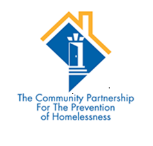 The Community Partnership for the Prevention of Homelessness Staff Training Transcript – Security ContractorsName of Staff:Date of Hire:Contract Number of Staff Assignment:Contract Period of Transcript:Staff Title:Position Description (check all applicable):SecurityAdministrative StaffExecutive DirectorFinancial StaffProgram Director/ManagerTraining TopicTraining TitleDate of CompletionMandatory StaffTime Frame for CompletionADA and Reasonable Accommodation SecurityWithin Contract YearAssertive EngagementSecurityWithin Contract YearBoundaries and ConfidentialitySecurityWithin Contract YearConflict Resolution SecurityWithin Contract YearCrisis InterventionSecurityWithin Contract YearCultural CompetencySecurityWithin Contract YearLanguage AccessSecurityWithin Contract YearLGBT+ Cultural CompetencySecurityWithin Contract YearMedical HypothermiaSecurityWithin Contract Year, between September and March NarcanSecurityWithin Contract YearNon-coercive Approaches to Conflict ManagementSecurityWithin Contract YearNon-violent Crisis InterventionSecurityWithin Contract YearSynthetic Drug UsageSecurityWithin Contract Year, between September and MarchTrauma Informed CareSecurityWithin first 120 days of hire, and then each subsequent contract periodSignatureDate